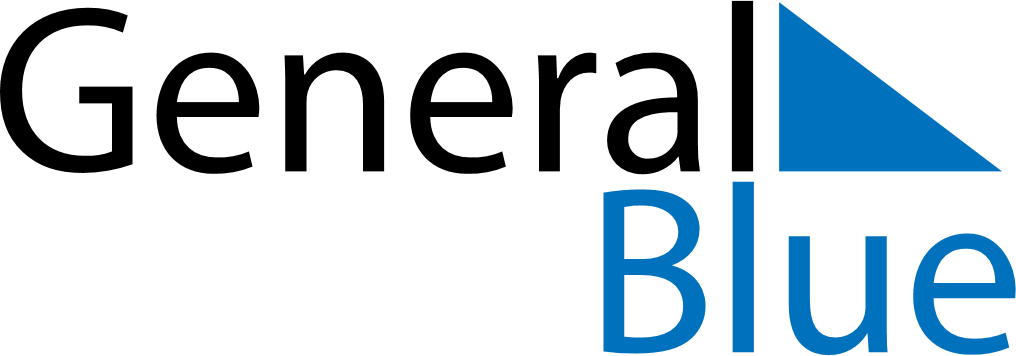 September 2028September 2028September 2028ChileChileMondayTuesdayWednesdayThursdayFridaySaturdaySunday123456789101112131415161718192021222324National holidayArmy Day252627282930